Mobilselskapet Ice i gang i Norge - Elkjøp med på laget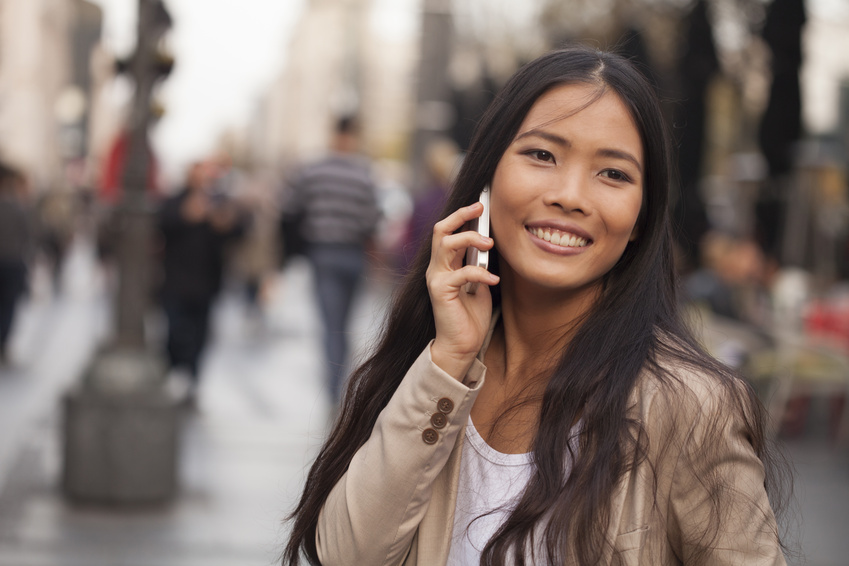 Fra mandag 15. juni får Elkjøp-kundene mulighet til å velge en splitter ny mobilaktør. Da går nemlig startskuddet for Ice sin ferske satsning.​De etablerte telefonselskapene i Norge har fått en ny konkurrent for nå er aktøren Ice på plass med sine mobiltjenester. Elkjøp vil være den eneste butikkjeden som vil føre nykommerens abonnementer. - Flest mulig tilbydere og konkurranse er alltid bra for kundene våre, det betyr helt enkelt mer å velge i og lavere priser. Vi er kjempefornøyd med å ha fått på plass avtalen med Ice, og dermed kan tilby folk alle de store operatørene, sier nordisk salgsdirektør Torfinn Halvorsrud hos ElkjøpIce vil fra 15. juni tilby sine kunder 4 gigabyte data samt fri tale og sms til 199 kroner i måneden, et tilbud som absolutt tåler å sammenlignes med det man finner ellers på det norske markedet. For Elkjøps del betyr det nye samarbeidet med Ice at kundene har større valgmuligheter enn noen gang - både når det gjelder mobilmodell og valg av operatør. - I dag selges ca 1 av 3 mobiltelefoner gjennom våre butikker i Norden. Utvalget av telefoner er allerede stort hos oss, og det er viktig for kunden at også valgmulighetene på operatørsiden er så gode som mulig, sier Halvorsrud. Ice har lenge vært Norges ledende aktør innen mobilt bredbånd. Med sin nye satsning innen rene mobilabonnementer styrkes selskapets posisjon betydelig. 